   MOÇÃO Nº 41/2022MOÇÃO DE APLAUSOACACIO AMBROSINI – Republicanos e vereadores abaixo assinados, com assento nesta Casa, de acordo com os Artigos 136 e 137 do Regimento Interno, REQUEREM à Mesa, ouvido o Soberano Plenário, que seja concedida Moção de Aplauso à velocista Ionane Linhares da Costa Azevedo, por sagrar-se vice-campeã nos 100m com barreiras no Troféu Adhemar Ferreira da Silva Loterias Caixa.JUSTIFICATIVASConsiderando que representando a Associação Sorrisense de Atletismo (ASA Sorriso), a velocista Ionane Linhares da Costa Azevedo, 17 anos, foi vice-campeã nos 100m com barreiras no Troféu Adhemar Ferreira da Silva Loterias Caixa, no dia 14 de maio, no estádio do Centro Nacional de Desenvolvimento do Atletismo, em Bragança Paulista – SP.Considerando que o evento reuniu atletas de clubes e associações universitárias, e a atleta competiu com adultos da categoria principal do atletismo conquistando a prata.Considerando que o ouro ficou com a atleta de Pindamonhangaba, Ketiley Batista, que representou o Brasil nos Jogos Olímpicos de Tóquio. Considerando que a atleta também foi destaque no Campeonato Brasileiro Loterias Caixa Sub-20, que aconteceu nos dias 22 a 24 de abril, na Vila Clementino, em São Paulo, conquistando o bronze nos 100m com barreiras. Além da medalha, a atleta atingiu o índice para o mundial Sub-20.Câmara Municipal de Sorriso, Estado de Mato Grosso, em 18 de maio de 2022.ANEXO 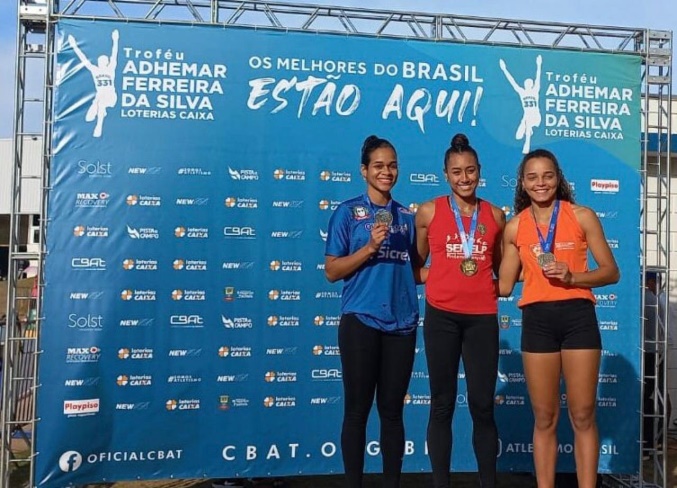 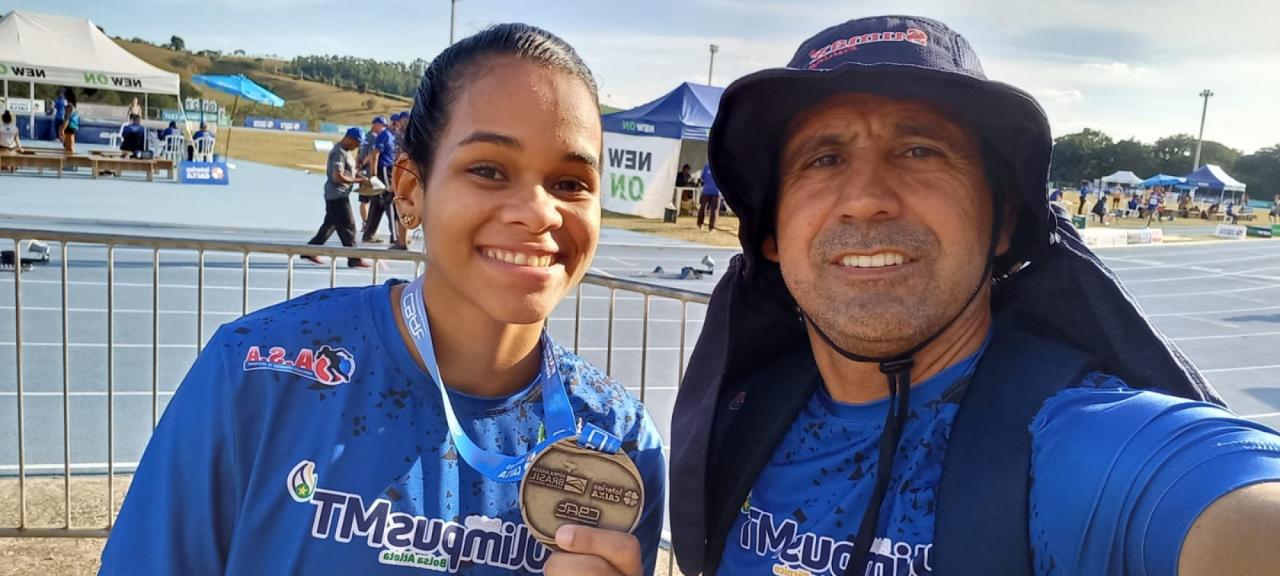 ACACIO AMBROSINIVereador RepublicanosCELSO KOZAKVereador PSDBCELSO KOZAKVereador PSDBDAMIANIVereador PSDBDAMIANIVereador PSDBDIOGO KRIGUERVereador PSDBIAGO MELLAVereador PODEMOSJANE DELALIBERAVereadora PLJANE DELALIBERAVereadora PLMARLON ZANELLAVereador MDBMARLON ZANELLAVereador MDBMAURICIO GOMESVereador PSBRODRIGO MACHADOVereador PSDBRODRIGO MACHADOVereador PSDBWANDERLEY PAULOVereador PPWANDERLEY PAULOVereador PPZÉ DA PANTANALVereador MDBZÉ DA PANTANALVereador MDB